 Zatwierdzam do stosowania:………………………………….   Kierownik ZamawiającegoDEFINICJEPrzedmiot zamówienia – obejmuje nadzór nad zaprojektowaniem oraz wykonaniem robót budowlanych w ramach realizowanej Inwestycji: Strefa inwestycyjna Europark Ząbkowice Śląskie.Projekt lub Inwestycja – oznacza zadania realizowane w ramach dofinasowania  z Rządowego Funduszu Polski Ład: Programu Inwestycji Strategicznych, w ramach uzyskanych przez Gminę Ząbkowice Śląskie promes: Promesa wstępna z dnia 01.12.2022 nr Edycja5RSP/2022/232/PolskiLad przeznaczona na realizację inwestycji pn: Strefa inwestycyjna Europark Ząbkowice Śląskie - szansą dla rozwoju firm i przedsiębiorców, Promesa wstępna z dnia 01.12.2022 nr Edycja5RSP/2022/634/PolskiLad przeznaczona na realizację inwestycji pn: Budowa infrastruktury elektroenergetycznej dla Strefy inwestycyjnej Europark Ząbkowice ŚląskieInżynier kontraktu – pod tym pojęciem rozumie się wykonawcę, który zawiera umowę na usługę pełnienia funkcji Inżyniera Kontraktu. Funkcja Inżyniera obejmuje również występujące w Rozdziale 3 polskiego Prawa Budowlanego funkcje „Inspektora Nadzoru Inwestorskiego” oraz „koordynatora czynności inspektorów nadzoru inwestorskiego”.Kontrakt: oznacza każdą z umów realizowaną w oparciu o Warunki Kontraktu, podpisaną z Wykonawcą umowy na: „Zaprojektowanie i wykonanie robót budowlanych dla realizacji zadania: Zapewnienie dostaw wody oraz odprowadzenia ścieków ze strefy inwestycyjnej w ramach zadania „Strefa inwestycyjna Europark Ząbkowice Śląskie - szansą dla rozwoju firm i przedsiębiorców”, lub„Zaprojektowanie i wykonanie robót budowlanych dla realizacji zadania: Budowa dróg dojazdowych tworzących system komunikacji strefy przemysłowej EuroPark Ząbkowice Śląskie w ramach zadania „Strefa inwestycyjna EuroPark Ząbkowice Śląskie – szansą dla rozwoju firm i przedsiębiorstw”, lub„Zaprojektowanie i wykonanie robót budowlanych dla realizacji zadania: Budowa infrastruktury elektroenergetycznej dla Strefy inwestycyjnej Europark Ząbkowice Śląskie.W przypadku nie uzyskania przez Zamawiającego dofinansowania wynikającego z promesy dotyczącej „Budowy infrastruktury elektroenergetycznej dla strefy inwestyczyjnej Europark Ząbkowice Śląskie, o której mowa powyżej, i/lub nie podpisania umowy z Wykonawcą Kontrakt zostanie skorygowany o zadanie na którego realizację nie podpisano umowy.Warunki Kontraktu: Warunki Ogólne Kontraktu i Warunki Szczególne Kontraktu. Warunki Ogólne Kontraktu (OWK): WARUNKI KONTRAKTOWE DLA URZĄDZEŃ ORAZ PROJEKTOWANIA I BUDOWY dla urządzeń elektrycznych i mechanicznych oraz robót inżynieryjnych i budowlanych projektowanych przez Wykonawcę, 1 Wydanie polskie 2019 (tłumaczenie 2. wydania 2017), opracowanych przez Międzynarodową Federację Inżynierów i Konsultantów, FIDIC (książka żółta), Fédération Internationale des Ingénieurs-Conseils (FIDIC), World Trade Center II, P.O. Box 311, 1215 Geneva 15 dostępne pod adresem: Stowarzyszenie Inżynierów Doradców i Rzeczoznawców, 00-074 Warszawa, ul. Trębacka 4,  www.sidir.pl, e-mail: biuro@sidir.plWarunki Szczególne Kontraktu (SWK): dokument uzupełniający, poprawiający oraz wprowadzający dodatkowe klauzule do Warunków Ogólnych Kontraktu. Wykonawca robót – oznacza Wykonawcę, który podpisał umowę na roboty budowlane w formule „zaprojektuj i wybuduj”.PFU – Program Funkcjonalno-Użytkowy – oznacza dokument tak zatytułowany, włączony do Kontraktu, przygotowany zgodnie z Rozporządzeniem Ministra Rozwoju i Technologii z dnia 20 grudnia 2021 roku w sprawie szczegółowego zakresu i formy dokumentacji projektowej, specyfikacji technicznych wykonania i odbioru robót budowlanych oraz programu funkcjonalno-użytkowego (Dz. U. 2021 poz. 2454) oraz wszelkie dodatki i zmiany tego dokumentu. Program funkcjonalno-użytkowy zawiera Wymagania Zamawiającego obejmujące opis zadania budowlanego, w którym podano wymagania w zakresie dokumentacji projektowej, przeznaczenie ukończonych robót budowlanych oraz stawiane im wymagania techniczne, ekonomiczne, architektoniczne, materiałowe i funkcjonalne.  PZP – oznacza ustawę z dnia 11 września 2019r. Prawo zamówień publicznych (tekst jednolity  Dz.U. 2022 poz. 1710 ze zm.) wraz z aktami wykonawczymi wydanymi na jej podstawieKC – oznacza ustawę z dnia 23 kwietnia 1964r. Kodeks cywilny (tekst jednolity  Dz.U. 2022 poz. 1360 ze zm.).PB – oznacza ustawę  z dnia 7 lipca 1994r. Prawo budowlane (tekst jednolity  Dz. U. z 2021r., poz. 2351 ze zm.)OPIS INWESTYCJIW ramach Inwestycji planuje się wykonanie w formule „zaprojektuj i wybuduj”, w ramach trzech oddzielnych Kontraktów następujących zadań:Zapewnienie dostaw wody oraz odprowadzenia ścieków ze strefy inwestycyjnej w ramach zadania „Strefa inwestycyjna Europark Ząbkowice Śląskie - szansą dla rozwoju firm i przedsiębiorców”W ramach realizacji przedmiotu zamówienia planuje się wykonanie modernizacji oczyszczalni ścieków w Ząbkowicach Śląskich, budowę kolektora sanitarnego z Strefy inwestycyjnej EuroPark Ząbkowice Śląskie na oczyszczalnię ścieków z obiektami sieciowymi, modernizację i rozbudowę stacji uzdatniania wody w Olbrachcicach Wielkich, budowę sieci wodociągowej z SUW Olbrachcice Wielkie do Strefy inwestycyjnej EuroPark Ząbkowice Śląskie oraz przeprowadzenie prób końcowych potwierdzających uzyskanie zamierzonego efektu.Zakres robót objętych Programem funkcjonalno-użytkowym dla zadania stanowi zaprojektowanie i wykonanie:modernizacji oczyszczalni ścieków w Ząbkowicach Śląskich,budowy kolektora kanalizacji sanitarnej grawitacyjno-tłocznego, budowy przepompowni ścieków,budowy zbiorników retencyjnych,modernizacji i rozbudowy SUW Olbrachcice Wielkie,budowy kolektora sieci wodociągowej.Budowa dróg dojazdowych tworzących system komunikacji strefy przemysłowej EuroPark Ząbkowice Śląskie w ramach zadania „Strefa inwestycyjna EuroPark Ząbkowice Śląskie – szansą dla rozwoju firm i przedsiębiorstw”Zakres przedmiotu zamówienia dla zadania obejmuje zaprojektowanie wraz z uzyskaniem niezbędnych opinii i decyzji oraz budowę dróg dojazdowych tworzących system komunikacji strefy przemysłowej EuroPark Ząbkowice Śląskie oraz przebudowie/rozbudowie drogi krajowej nr 8, drogi powiatowej nr 3161D, drogi powiatowej nr 3070D w rejonie strefy przemysłowej wraz z budową infrastruktury towarzyszącej (gmina Ząbkowice Śląskie, powiat ząbkowicki, województwo dolnośląskie). Budowa infrastruktury elektroenergetycznej dla Strefy inwestycyjnej Europark Ząbkowice Śląskie - przy czym realizacja poniższego zadnia realizowana będzie pod warunkiem uzyskania dofinansowania i podpisania umowy z Wykonawcą Przedmiotem zamówienia jest zadanie polegające na zaprojektowaniu i budowie dwóch oddzielnych linii kablowych 20 kV, złączy średniego napięcia 20 kV oraz stacji transformatorowej 20 kV wraz z przeprowadzeniem dostaw oraz wykonaniem robót budowlanych montażowych koniecznych dla realizacji całości zadania.W zakresie robót Wykonawcy będzie opracowanie dokumentacji budowlano – wykonawczej w zakresie branżowym niezbędnym do realizacji inwestycji wraz z przeprowadzeniem uzgodnień, uzyskaniem opinii, decyzji lokalizacyjnych, zatwierdzeń technicznych, pozwoleń i protokołów wymaganych prawem i miejscem realizacji dla wykonania projektu przebiegu.  Zakres prac objętych nadzorem:Zaprojektowanie i wykonanie robót budowlanych dla zadań:Zapewnienie dostaw wody oraz odprowadzenia ścieków ze strefy inwestycyjnej w ramach zadania „Strefa inwestycyjna Europark Ząbkowice Śląskie - szansą dla rozwoju firm i przedsiębiorców”,Budowa dróg dojazdowych tworzących system komunikacji strefy przemysłowej EuroPark Ząbkowice Śląskie w ramach zadania „Strefa inwestycyjna EuroPark Ząbkowice Śląskie – szansą dla rozwoju firm i przedsiębiorstw”,Budowa infrastruktury elektroenergetycznej dla Strefy inwestycyjnej Europark Ząbkowice Śląskie przy czym nadzór nad realizacją zadnia wymienionego w pkt 3 ppkt 3 uzależniona jest od uzyskania dofinansowania i podpisania umowy z Wykonawcą.Zamawiający wymaga, aby w ramach realizacji przedmiotu zamówienia został wykonany następujący zakres dla każdego z powyższych zadań:Okres projektowania – od daty rozpoczęcia realizacji usługi do dnia wykonania pełnej dokumentacji niezbędnej do realizacji zadania zgodnej z wymogami określonymi w PFU, w tym dokumentacji wykonawczej opracowanej na podstawie otrzymanych od Zamawiającego projektów Budowlanych i technicznych na podstawie których uzyskano prawomocne decyzje zezwalające na wykonanie robót budowlanych Okres robót budowlanych – wykonanie robót budowlanych,Okres zgłaszania wad – od daty wystawienia Świadectwa Przejęcia, do daty wystawienia Świadectwa Wykonania i ostatecznego rzeczowego i finansowego rozliczenia Kontraktu.Charakterystyczne parametry określające zakres robót budowlanych dla poszczególnych zadań:Zapewnienie dostaw wody oraz odprowadzenia ścieków ze strefy inwestycyjnej w ramach zadania „Strefa inwestycyjna Europark Ząbkowice Śląskie - szansą dla rozwoju firm i przedsiębiorców”Sieć kanalizacji sanitarnejW zakresie przedsięwzięcia znajduje się także:przebudowa istniejącej kanalizacji sanitarnej DN500 na DN600 z rur GRP z budową zbiornika rurowego o średnicy DN3000 z rur GRP o poj. 800 m3 w ul. Partyzantów;budowa zbiornika retencyjnego przed oczyszczalnią ścieków żelbetowego o pojemności V = 1500 m3;przepompownia ścieków P1 na terenie Strefy inwestycyjnej EuroPark Ząbkowice Śląskie;przepompownia ścieków P2 przed oczyszczalnią ścieków,zagospodarowanie terenu w/w obiektów sieciowych (utwardzenie nawierzchni, ogrodzenie).Sieć wodociągowaW zakresie przedsięwzięcia znajduje się także:budowa komory wodomierzowej wraz z wyposażeniem na terenie działki nr 354/25;montaż na wodociągu zasuw strefowych klinowych z miękkim uszczelnieniem oraz armatury odpowietrzająco-napowietrzajacej.Oczyszczalnia ścieków w Ząbkowicach ŚląskichW ramach przedsięwzięcia zakłada się modernizację poniższych obiektów oczyszczalni ścieków:Kratownia KRTPiaskownik poziomy PP wraz z separatorem piaskuKomora pomiarowa ścieków surowych KPSPompownia ścieków PŚOsadniki wstępne OWSKomora rozdziału KR1Reaktory biologiczne RBKomora rozdziału KR2Osadniki wtórne OWRKomora pomiarowa ścieków oczyszczonych KPSOStacja dmuchaw SDStacja preparatu PIXPompownia ścieków oczyszczonych PSOKomora osadowa KO, pompownia osadu recyrkulowanego, nadmiernego i części pływających PRNF, komora pomiarowa osadu KPOPompownia osadu fermentowanego POFOtwarte komory fermentacyjne OKFZbiornik osadu ZOStacja odwadniania osadu SOOStanowisko agregatu prądotwórczego SAPMagazyn osadu odwodnionegoWylot ścieków oczyszczonychCentralna dyspozytorniaStacja uzdatniania wody w Olbrachcicach WielkichZakres prac:rozbiórka: istniejących zbiorników wody czystej, istniejącej wieży napowietrzającej, istniejącego boksu na opał, hali filtrów, budynku wielofunkcyjnego, odstojnika popłuczyn, części sieci technologicznych oraz kanalizacyjnych;przebudowa układu komunikacyjnego;budowa zbiorników wody czystej – o sumarycznej pojemności min. 1500 m3,przebudowa instalacji i sieci technologicznych, kanalizacyjnych, energetycznych;wymiana pomp głębinowych wraz z orurowaniem i opomiarowaniem;przebudowa obudów studni na obudowy typu Lange;budowa nowego budynku technologiczno-socjalnego;wykonanie nowej instalacji uzdatniania wody (w układzie korekta pH, napowietrzanie, dwustopniowa filtracja na złożach wielowarstwowych – filtry ciśnieniowe pośpieszne, dezynfekcja wody);przebudowa odstojnika popłuczyn;montaż nowego zestawu hydroforowego;budowa nowej kotłowni gazowej w budynku wielofunkcyjnym wraz z instalacją zasilającą gazu;opomiarowanie instalacji i urządzeń technologicznych – pełna automatyzacja procesu;rozbudowa rozdzielni RP;budowana nowej linii kablowej z rozdzielni RP;budowa nowych rozdzielni nN;budowa szaf sterujących;budowa systemu sterowania i monitoringu pracy SUW;budowa instalacji oświetlenia zewnętrznego;budowa nowych instalacji elektrycznych i sanitarnych we wszystkich obiektach;dostawa z montażem i podłączeniem agregatu prądotwórczego;wymiana ogrodzenia wraz z bramami i furtkami,zagospodarowanie terenu w tym zieleń.Budowa dróg dojazdowych tworzących system komunikacji strefy przemysłowej EuroPark Ząbkowice Śląskie w ramach zadania „Strefa inwestycyjna EuroPark Ząbkowice Śląskie – szansą dla rozwoju firm i przedsiębiorstw”Budowa infrastruktury elektroenergetycznej dla Strefy inwestycyjnej Europark Ząbkowice ŚląskieZakres prac:Budowa linii kablowej Sn dla zasilania podstawowego – około  4 675 mBudowa linii kablowej Sn dla zasilania Rezerwowego –  około 4 793 mBudowa kanalizacji teletechnicznej wraz ze wzmocnionym światłowodem 48J z włóknami spełniającymi normę G.652.D wzdłuż projektowanej linii kablowej SN – długość kanalizacji – około 4 700 mBudowa dwusekcyjnej rozdzielni 20 kV wyposażona w:2 pola liniowe zasilające wyłącznikowe (z wyłącznikami o prądzie znamionowym min. 630 A), z pośrednim układem pomiarowo-rozliczeniowym oraz pośrednim układem pomiarowo-kontrolnym,8 pól liniowych odpływowych wyłącznikowych (z wyłącznikami o prądzie znamionowym min. 630 A), przy założeniu, że każdy przyszły odbiorca na terenie Euro-Parku będzie przyłączony do osobnego pola w rozdzielnicy,2 pola zespołów kompensacji ziemnozwarciowej (transformator uziemiający będzie wykorzystywany dla pokrywania potrzeb własnych rozdzielni sieciowej),2 pola pomiaru napięcia,pole łącznika szyn z wyłącznikiem o prądzie znamionowym min. 630 A,Stacji transformatorowej kontenerowej 20/630 dla zasilania budynku administracji, oświetlenia strefy oraz urządzeń obsługi Budowa linii kablowej SN dla zasilania stacji – około  280 mSZCZEGÓŁOWY ZAKRES PRZEDMIOTU ZAMÓWIENIAPrzedmiotem zamówienia jest usługa pełnienia funkcji Inżyniera Kontraktu w ramach realizacji inwestycji Strefa inwestycyjna Europark Ząbkowice Śląskie. Okres projektowaniaInżynier Kontraktu jest zobowiązany do dokonywania na bieżąco, w miarę postępu prac projektowych, weryfikacji oraz akceptacji Dokumentów Wykonawcy sporządzanych przez Wykonawcę Kontraktu, zgodnie z Umową, Warunkami Kontraktu, wymaganiami określonymi w Programie Funkcjonalno – Użytkowym, a w szczególności do:1.1 dla zadań o których mowa w pkt 3 ppkt. 1 i 2Sukcesywne (w miarę postępu prac projektowych) przejęcie, zatwierdzonej przez Zamawiającego, dokumentacji Projektu Budowlanego i technicznego opracowanej przez Wykonawców robót, na podstawie których uzyskano prawomocne decyzje zezwalające na wykonanie robót budowlanych weryfikacji i nadzorowania opracowania przez Wykonawców dokumentów, decyzji, zezwoleń, uzgodnień  i opinii, niezbędnych do prawidłowej realizacji zadani, nie ujętych w przekazanej,  zgodnie z pkt 1.1.a,  Dokumentacji Budowlanej i technicznejweryfikacji i nadzorowania Projektu wykonawczego pod względem ich zgodności z wymaganiami zawartymi w Programie Funkcjonalno – Użytkowym, Projektami Budowlanymi i technicznymi, obowiązującymi przepisami prawa, decyzjami administracyjnymi oraz wiedzą technicznąweryfikacji i nadzorowania przyjmowania optymalnych rozwiązań projektowych z punktu widzenia technicznego i ekonomicznego oraz konserwacji i eksploatacji Robót;weryfikacji i nadzorowania wykonania Audytu Bezpieczeństwa Ruchu Drogowego;weryfikacji i nadzorowania wykonania Projektów stałej organizacji ruchu oraz Projektów organizacji ruchu na czas prowadzenia Robót i ich opiniowanie;weryfikacji pozostałych Dokumentów Wykonawców wymienionych w Programie Funkcjonalno – Użytkowym w trakcie realizacji Kontraktu.1.2.  dla zadania o którym mowa w pkt 3 ppkt. 3weryfikacji Projektu budowlanego, technicznego i wykonawczego pod względem ich zgodności z wymaganiami zawartymi w Programie Funkcjonalno – Użytkowym, obowiązującymi przepisami prawa, decyzjami administracyjnymi oraz wiedzą techniczną;weryfikacji i nadzorowania przyjmowania optymalnych rozwiązań projektowych z punktu widzenia technicznego i ekonomicznego oraz konserwacji i eksploatacji Robót;weryfikacji i nadzorowania wykonania Projektu robót geologicznych wraz z uzyskaniem Decyzji o zatwierdzeniu oraz wykonania w zależności od potrzeb Opinii geotechnicznej, Dokumentacji badań podłoża gruntowego, Dokumentacji geologiczno-inżynierskiej i Projektu geotechnicznego;weryfikacji i nadzorowania przeprowadzenia procedury uzyskania decyzji środowiskowej obejmującej cały zakres zadania pn.: „Strefa inwestycyjna Europark Ząbkowice Śląskie - szansą dla rozwoju firm i przedsiębiorców”;weryfikacji i nadzorowania przeprowadzenia procedury na wykonanie operatów wodnoprawnych wraz z uzyskaniem decyzji wodnoprawnych;weryfikacji i nadzorowania wykonania materiałów niezbędnych do wystąpień o uzgodnienia formalno-prawne, w tym m.in. Decyzję o pozwoleniu wodno-prawnym, uzgodnienia z gestorami sieci, zarządcami dróg i sieci kolejowej;weryfikacji i nadzorowania procedury uzupełniania dokumentacji projektowej w toczących się postępowaniach o wydanie decyzji;weryfikacji pozostałych Dokumentów Wykonawców wymienionych w Programie Funkcjonalno – Użytkowym w trakcie realizacji Kontraktu.Inżynier Kontraktu jest zobowiązany zweryfikować wszystkie wykonane przez Wykonawcę w czasie realizacji Umowy Dokumenty Wykonawcy, w szczególności pod kątem zgodności z obowiązującymi przepisami i zasadami wiedzy technicznej oraz wymaganiami opisanymi w Programie Funkcjonalno – Użytkowym. Przebieg prac projektowych oraz wyniki weryfikacji dokumentacji projektowej Inżynier Kontraktu przedstawi w raportach miesięcznych.Inżynier Kontraktu zobowiązany jest do bieżącej weryfikacji dokumentacji projektowej opracowywanej przez Wykonawców. Działania Konsultanta zostaną przedstawione i opisane w raporcie miesięcznym.Inżynier Kontraktu  powinien nadzorować prowadzenie nadzoru autorskiego, weryfikować i akceptować działania Projektanta, o których mowa w art 20 ustawy - Prawo budowlane.Inżynier kontraktu ma obowiązek zapewnienia obsługi prawnej związanej z realizacją umowy. Okres realizacji robót budowlanychObowiązki Inżyniera Kontraktu w zakresie ochrony środowiska i badań archeologicznych Inżynier Kontraktu zobowiązany jest do: sprawowania kontroli nad pracami archeologicznymi prowadzonymi podczas trwania prac ziemnych, w następującym zakresie: monitorowania prowadzonych prac przez nadzór archeologiczny pod względem terminowości ich wykonania zgodnie z Programem, sprawdzenia obecności nadzoru archeologicznego w terenie podczas wykonania prac ziemnych, wskazywania sposobu zabezpieczenia stanowisk archeologicznych odkrytych na Placu Budowy po uzgodnieniu z właściwymi organami; monitorowania współpracy Wykonawcy ze służbami konserwatora zabytków w zakresie wskazanym w ustawie o ochronie zabytków i opiece nad zabytkami poprzez pozyskiwanie informacji od Wykonawcy odnośnie planowanych i podejmowanych działań w tym zakresie oraz egzekwowanie ich niezwłocznego wykonania; informowania Zamawiającego o koniecznych działaniach i uzgodnieniach oraz o wszelkich znaleziskach i stanowiskach archeologicznych na Placu Budowy; monitorowania postępu prac podczas wykonywania archeologicznych ratowniczych badań wykopaliskowych, wykonywanych na zlecenie Zamawiającego, w szczególności: udziału w odbiorach prac terenowych na stanowiskach archeologicznych, przekazywania Wykonawcy informacji na temat stanu zaawansowania archeologicznych badań wykopaliskowych, wykonywanych na zlecenie Zamawiającego; nadzoru nad realizacją elementów Robót związanych z ochroną środowiska, współpracy z organizacjami ekologicznymi;monitorowania, przez cały czas trwania Kontraktu, wywiązywania się Wykonawcy Robót z obowiązku przestrzegania odpowiednich norm i przepisów z zakresu ochrony środowiska i ochrony przyrody, ustawy o zapobieganiu szkodom w środowisku i ich naprawie oraz z przestrzegania wydanych dla inwestycji decyzji z zakresu ochrony środowiska i ochrony przyrody i w razie stwierdzenia nieprawidłowości podejmowania stosownych działań zmierzających do niezwłocznej poprawy sytuacji. W szczególności Konsultant będzie zwracać uwagę na ewentualne negatywne skutki spowodowane działaniami Wykonawcy w związku z realizacją Robót:uciążliwość w postaci kurzu, hałasu i zapachu;skażenie gleby,zniszczenie naturalnego środowiska fauny i flory oraz ewentualnych obszarów rekreacyjnych,zanieczyszczenie źródeł wody,erozje gleby i zakłócenie naturalnych systemów odwadniających,prawidłowość wykonywania czynności określonych we właściwych decyzjach oraz postanowieniach dotyczących nadzoru środowiskowego i przyrodniczego zawartych w Kontraktach;nadzorowanie na bieżąco oddziaływania wykonywanych prac przez Wykonawcę robót na przedmioty ochrony zlokalizowane w pobliżu inwestycji oraz inne formy ochrony przyrody tam występujące;zapewnienie obsługi prawnej związanej z realizacją umowy. Obowiązki Inżyniera Kontraktu w zakresie rozpoznania oraz nadzoru saperskiegoInżynier Kontraktu odpowiedzialny jest za prawidłowy nadzór nad rozpoznaniem saperskim oraz nadzorem saperskim podczas prac budowlanych prowadzonych przez Wykonawców. W tym celu Inżynier zobowiązany jest dysponować odpowiednim zespołem, aby zagwarantować prawidłowy nadzór nad prowadzonymi przez Wykonawców czynnościami saperskimi.Inżynier Kontraktu zobowiązany jest do:Weryfikacji metodyki prowadzenia działań saperskich przed rozpoczęciem prac saperskich;Sprawdzenia wyznaczenia, oznakowania i ochrony (w czasie prowadzenia prac) terenu przeszukania i strefy oddziaływania prac saperskich;Weryfikacji raportu przeszukania saperskiego lub dokumentacji oczyszczenia terenu;Egzekwowania od Wykonawców niezbędnych uprawnień do prowadzenia rozpoznania saperskiego zgodnie z :ustawą z dnia 21 czerwca 2002 r. o materiałach wybuchowych przeznaczonych do
użytku cywilnego (Dz. U. Nr 117, poz. 1007 z póź. zm. );rozporządzeniem Ministra Gospodarki i Pracy z dnia 4 lipca 2005 r. w sprawie
szkolenia i egzaminowania osób mających dostęp do materiałów wybuchowych
przeznaczonych do użytku cywilnego (Dz. U. 2005 Nr 135, poz. 1140 z póź. zm.);ustawą z dnia 16 lipca 2009 r. o zmianie ustawy o wykonywaniu działalności
gospodarczej w zakresie wytwarzania i obrotu materiałami wybuchowymi, bronią,
amunicja oraz wyrobami i technologia o przeznaczeniu wojskowym lub policyjnym
oraz ustawy o materiałach wybuchowych przeznaczonych do użytku cywilnego
(Dz.U. 2009 nr 125 poz. 1036 z póź. zm.);sprawdzenia zgodności wykonywania robót z metodyką prowadzenia działań saperskich, specyfikacjami, zakresem rzeczowym i poleceniami Zamawiającego.Obowiązki Inżyniera Kontraktu w zakresie prac geodezyjnychInżynier Kontraktu odpowiedzialny jest za prawidłowy nadzór nad pracami geodezyjnymi prowadzonymi przez geodetów Wykonawców. W tym celu Inżynier zobowiązany jest dysponować odpowiednim zespołem geodezyjnym, aby zagwarantować prawidłowy nadzór nad prowadzonymi pomiarami geodezyjnymi dokonywanymi przez Wykonawców. Inżynier Kontraktu zobowiązany jest do faktycznego sprawdzenia w terenie nie mniej niż 20% pomiarów geodezyjnych wykonywanych przez geodetów WykonawcówObowiązki Inżyniera Kontraktu w zakresie zarządzania Kontraktem i nadzoru inspektorskiegouczestnictwo w przekazaniu terenu budowy przez Zamawiającego dla Wykonawcy robót;reprezentowanie Zamawiającego na budowie przez sprawowanie kontroli zgodności jej realizacji z projektem, Kontraktem, pozwoleniem na budowę, przepisami prawa oraz zasadami wiedzy technicznej;pełnienie nadzoru inwestorskiego w ramach zawartego Kontraktu;sprawdzanie i formułowanie zaleceń dotyczących poprawności i autentyczności wszelkich certyfikatów, polis ubezpieczeniowych, gwarancji wykonania, ubezpieczenia odpowiedzialności cywilnej, tytułów własności sprzętu, zabezpieczenie wykonania z tytułu rękojmi za Wady itp.;prowadzenie monitoringu polis ubezpieczeniowych, gwarancji wykonania, ubezpieczenia odpowiedzialności cywilnej, tytułów własności sprzętu, zabezpieczenie wykonania z tytułu rękojmi za Wady;stworzenie metodologii zarządzania kontraktami m.in. funkcjonalnego i skutecznego sposobu bieżącej i nieprzerwalnej (w czasie trwania Umowy) komunikacji pomiędzy wszystkimi uczestnikami Kontraktu. Inżynier przedłoży metodologię zarządzania kontraktem w Raporcie Wstępnym;inspekcje terenu budowy i wykonywanych robót, a przypadku robót zanikowych wg potrzeb (z potwierdzeniem tego faktu w dzienniku budowy);uczestnictwo w rozwiązywaniu sporów wynikłych na tle realizacji umowy o wykonanie robót budowlanych;sprawdzanie i potwierdzanie jakości dostarczanych, przez Wykonawcę robót i dostaw: urządzeń, materiałów budowlanych, wyposażenia, i innych wymaganych zapisami Kontraktu, w sposób i na zasadach w nim opisanym;sprawdzanie dokumentów, zezwoleń, deklaracji zgodności, certyfikatów itd., w celu uniknięcia użycia materiałów uszkodzonych lub niemających wymaganych certyfikatów;zaakceptowanie przedłożonego przez Wykonawcę robót (w formie pisemnej), wymaganych prób i badań w zaakceptowanym laboratorium dla potwierdzenia osiągnięcia zakładanych parametrów przy odbiorach częściowych i końcowym w terminie wskazanym przez Zamawiającego;sprawowanie kontroli nad sposobem składowania i przechowywania materiałów;zatwierdzanie materiałów budowlanych, urządzeń i dostaw przewidzianych przez Wykonawcę do wbudowania oraz sprawdzanie, autentyczność, kompletność, prawidłowość i formułowanie zaleceń dotyczących wszelkich certyfikatów, atestów, dokumentów jakości, aprobat, deklaracji zgodności, gwarancji, praw własności itp., w celu nie dopuszczenia do wbudowania materiałów wadliwych lub niedopuszczonych do stosowania;sprawdzanie robót ulegających zakryciu lub zanikających, uczestniczenie w próbach, pomiarach, inspekcjach,  badaniach,  odbiorach odcinków robót i przejęciu końcowym robót;potwierdzanie faktycznie wykonanych robót;sprawdzania Rozliczeń składanych przez Wykonawców oraz wystawiania Przejściowych Świadectw Płatności, uwzględniając wszelkie wymagane przez Warunki Kontraktu dokumenty;podjęcie niezbędnych działań celem ochrony Zamawiającego przed podwójną płatnością wynagrodzenia za roboty podwykonawców w sytuacji przewidzianej w przepisie art. 6471 KC;rozliczanie Kontraktu w oparciu o dokumenty finansowe i wytyczne Zamawiającego;kontrola dziennika budowy z jednoczesnym dokonywaniem istotnych zapisów;opiniowanie szczegółowego harmonogramu robót Wykonawcy i każdej jego aktualizacji;zaopiniowanie przedłożonego przez Wykonawcę robót Harmonogramów (Programu)/Terminów Płatności, zgodnie z zapisami Kontraktu. Harmonogram (Program) musi uwzględniać m. in. ścieżki krytyczne, rezerwę czasową na okresy niesprzyjające prowadzeniu robót, rozruchy urządzeń, daty rozpoczęcia i zakończenia poszczególnych elementów robót, stan zatrudnienia pracowników, ilość i rodzaj sprzętu oraz plan odbiorów częściowych i końcowych w zakresie ustalonym w Kontrakcie;kontrola przebiegu prac na podstawie zatwierdzonego harmonogramu rzeczowo-finansowego, ze szczególnym uwzględnieniem zagrożenia wynikającego z opóźnienia prac;pisemne opiniowanie wystąpień Wykonawcy robót np. o zmianę terminu wykonania robót wraz z pisemną analizą skutków finansowych, formalnych i prawnych dla Kontraktu i Zamawiającego. Inżynier przekaże Wykonawcy robót decyzję Zamawiającego, w terminie zgodnie z Kontraktem;opiniowanie (w aspekcie prawnym, formalnym i merytorycznym) przyczyny niedotrzymania terminów wykonania robót w ramach Kontraktu z winy Wykonawcy robót, stanowiące podstawę dla Zamawiającego do wystąpienie w sprawie kar umownych, o odszkodowanie za zwłokę i do dochodzenia (na zasadach ogólnych KC) odszkodowania uzupełniającego przenoszącego wysokość kar umownych – do wysokości rzeczywiście poniesionej szkody. Opinia będzie wykonana zostanie i dostarczona w terminie zgodnie z Kontraktem;organizacja i przewodniczenie naradom koordynacyjnym na budowie organizowanym przynajmniej raz w tygodniu, za zgodą Zamawiającego w okresie projektowym raz na dwa tygodnie w z udziałem co najmniej personelu Inżyniera Kontraktu i Wykonawcy, wyszczególnionym w SWZ jako skierowanych do realizacji zamówienia, sporządzenia protokołów i przekazania ich w terminie 5 dni od dnia narady Wykonawcy i Zamawiającemu; opiniowanie w sprawach związanych z propozycjami zmian technicznych i materiałowych realizowanych robót w stosunku do rozwiązań projektowych;informowanie Zamawiającego o konieczności wykonania robót dodatkowych, uzupełniających, zamiennych i innych zgodnie z Kontraktem i z zachowaniem zasad PZP;przygotowywanie i przedkładanie Zamawiającemu protokołów konieczności robót uzupełniających, zamiennych i innych zgodnie z Kontraktem, i z zachowaniem zasad PZP wraz z kosztorysami dotyczącymi tych robót a także opiniowanie ich zasadności oraz dokonywanie ich kontroli w trakcie realizacji;przygotowywanie i uczestniczenie w odbiorach częściowych oraz odbiorze końcowym w sposób i zgodnie z zapisami Kontraktu; nadzorowanie i dopilnowanie zaleceń komisji odbiorowej i usunięcia, przez Wykonawcę robót, stwierdzonych usterek dających się naprawić;opracowanie opinii dotyczącej wad obiektu uznanych za nienadające się do usunięcia oraz wnioskowanie o obniżenie wynagrodzenia Wykonawcy robót z określeniem utraty wartości robót budowlanych i kwot obniżonego wynagrodzenia za te roboty;egzekwowanie od Wykonawcy robót przekazania Zamawiającemu instrukcji eksploatacji i konserwacji urządzeń, w sposób i na warunkach opisanych w Kontrakcie;sprawdzenie poprawności opracowania dokumentacji powykonawczej oraz ocena jej zgodności z faktycznie wykonanymi robotami budowlanymi, w sposób i na warunkach określonych w Kontrakcie;wykonywanie dokumentacji fotograficznej budowy, poszczególnych elementów robót budowlanych, również z czynności odbiorowych i archiwizowanie za pomocą zdjęć w formie cyfrowej (również film w formie cyfrowej) z pisemnymi komentarzami dla Zamawiającego na jego pisemne żądanie;prowadzenie i przechowywanie korespondencji z podmiotami biorącymi udział w realizacji Projektu ze szczególnym uwzględnieniem ostrzeżeń, uwag i wniosków kierowanych do Wykonawcy robót, mogących być dowodami w razie ewentualnych sporów, roszczeń Wykonawcy robót, katastrof budowlanych itp.;nadzór nad właściwym wywiązywaniem się z Kontraktu przez Wykonawcę robót oraz wykonawców, ewentualnie zatrudnionych przez Zamawiającego. W przypadku niewłaściwego wywiązywania się z tych umów inicjowanie działań celem egzekwowania należnych kar umownych i odszkodowań za nienależyte i nieterminowe wykonanie zobowiązań Kontraktowych;rozliczenia Kontraktu w przypadku jego rozwiązania wraz z przeprowadzeniem inwentaryzacji i wystawieniem Świadectwa Płatności po ostatecznym ich rozliczeniu;w przypadku przerwania Kontraktu, wykonywanie wszelkich czynności związanych z tym przerwaniem, w tym co najmniej nadzór nad przejęciem terenu budowy, robotami zabezpieczającymi itp.;zweryfikowanie i pisemne zatwierdzenie przez Inspektorów nadzoru i Inżyniera Rezydenta (tj. odpowiednich Ekspertów Inżyniera), obmiarów robót wykonanych przez Wykonawcę robót - o ile są niezbędne;przygotowanie dla Zamawiającego w terminie 7 dni pisemnej opinii (w aspekcie formalnym i merytorycznym) i dokumentów stanowiących podstawę roszczenia do Wykonawcy robót z zabezpieczenia należytego wykonania Kontraktu, jeśli zajdzie taka potrzeba, również przygotowanie dokumentów i opracowań niezbędnych do postępowania arbitrażowego lub do występowania przed sądem powszechnym oraz branie udziału w postępowaniu arbitrażowym prowadzanym zgodnie z warunkami Kontraktu;przestrzeganie przepisów obowiązującego prawa;Inżynier Kontraktu ponosi całkowitą odpowiedzialność wobec Zamawiającego i osób trzecich z tytułu roszczeń wynikających z naruszenia przepisów prawa i postanowień umowy przez Inżyniera Kontraktu, jego pracowników oraz podmiotów, którymi się posługuje. Inżynier Kontraktu odpowiada za wszystkie podmioty przy pomocy których wykonuje zobowiązania umowy;Inżynier Kontraktu jest zobowiązany świadczyć usługi z należytą dbałością, efektywnością oraz starannością, zgodnie z najlepszą praktyką zawodową i doświadczeniem. Inżynier Kontraktu jest zobowiązany działać we współpracy z ZamawiającymOkres zgłaszania wad Inżynier kontraktu zobowiązany jest do:finalizacji zadań wynikających z obowiązków na etapie budowy; nadzoru nad robotami niezbędnymi do usunięcia wad i prac zaległych; sporządzenia wraz z comiesięczną aktualizacją listy wad;poświadczenia usunięcia wad przez Wykonawców; dokonywania kwartalnych przeglądów inwestycji wraz z przekazaniem raportu z przeglądu;wspierania merytorycznego Zamawiającego w postępowaniach dotyczących nierozstrzygniętych roszczeń i sporów; dokonania rozliczenia ostatecznego i wystawienia Ostatecznego Świadectwa Płatności; sprawdzenia i potwierdzenia gotowości obiektu do dokonania przez Zamawiającego komisyjnego odbioru ostatecznego wraz z przygotowaniem wszelkich niezbędnych dokumentów; dostarczenia Zamawiającemu wszelkich dokumentów przygotowanych przez Wykonawcę po zakończeniu Robót; wystawienia Świadectwa Wykonania; Inżynier, w ramach Kontraktu, nie będzie miał prawa:zwolnić Wykonawcy robót z jakichkolwiek zobowiązań lub odpowiedzialności wynikających z Kontraktu;wyrażać zgody na ograniczenie zakresu Robót budowlanych lub przekazania Robót budowlanych innemu iż ten, który został wybrany w drodze zamówienia publicznego i z którym został podpisany Kontrakt;zawierać umów z wykonawcami robót i innymi osobami czy instytucjami w imieniu Zamawiającego.Czynności Inżyniera w ramach sporządzania raportów Inżynier będzie składał następujące Raporty:Raport WstępnyRaport Wstępny zostanie złożony do 30 dnia od dnia zawarcia Umowy. Raport będzie zawierał Informacje na temat przygotowania i mobilizacji Inżyniera, to jest:listę Ekspertów i Personelu Inżyniera,kluczowe daty zgodnie z przyjętymi Harmonogramami,Informacje o stanie przygotowania Kontraktu na dzień wydania Raportu, w tym oddzielne opracowanie - analiza dokumentów, jakie są w posiadaniu Zamawiającego,inne istotne informacje na temat okresu: od podpisania Umowy do dnia wydania Raportu Wstępnego dotyczące Kontraktu,Załączniki (np. notatki ze spotkań wraz z listami obecności, protokoły, wykonane opinie) oraz metodologia zarządzania kontraktem.Raport Wstępny będzie przyjęty przez Zamawiającego pisemnym protokółem odbioru.Raporty miesięczneRaporty miesięczne obejmujące każdy kolejny następujący po sobie miesiąc kalendarzowy, będą składane w terminie do 10 dnia miesiąca następującego po każdym miesiącu, którego dotyczy Raport dla Inwestycji.Raporty miesięczne  będą przedkładane od daty podpisania Umowy, przy czym pierwszy Raport miesięczny zostanie przedłożony w dacie / terminie, dla której będzie on obejmował co najmniej jeden pełny miesiąc kalendarzowy.Raport miesięczny  musi zawierać:1.	W odniesieniu do Umowy:Opis istotnych czynności i decyzji Wykonawcy/Inżyniera w raportowanym okresie.Dokładną informację na temat stanu realizacji usługi nadzoru dla Kontraktu:a)	z punktu widzenia terminu realizacji Kontraktu, w stosunku do terminu zaplanowanego w Raporcie Wstępnym, orazb)	z punktu widzenia czasu trwania Umowy - będzie wskazywał ewentualne zagrożenia w realizacji nadzoru związane z opóźnieniami w Kontrakcie (jeśli wystąpią).Stan finansowania Umowy.Zmiany w organizacji pracy Inżyniera w stosunku do Raportu Wstępnego.Informacje o ewentualnych zmianach w organizacji pracy Wykonawcy/Inżyniera w stosunku do Raportu Wstępnego.2.	W odniesieniu do Kontraktu:Analizę działań przeprowadzonych przez Inżyniera:a)	w raportowanym okresie;b)	narastająco od rozpoczęcia realizacji zadań.Informacje o postępie rzeczowym i finansowym robót (w okresie raportowanym) jw. i o jego zgodności z pierwszym przyjętym Planem Kontraktu i z Harmonogramem Projektu oraz z pierwszymi przyjętymi Terminami Płatności.Opis robót, usług i dostaw zrealizowany przez Wykonawcę w raportowanym okresie.Analizę wykonania rzeczowego i poniesionych kosztów za okres raportowany a także za okresy skumulowane do bieżącej daty, w oparciu o miesięczne Raporty Wykonawcy.Wykaz oraz stan płatności to znaczy:a)	oświadczeń i Rozliczeń Wykonawcy robót,b)	Przejściowych Świadectw Płatności, przyjętych przez Zamawiającego,c)	nieprzyjętych przez odpowiednie instytucje z podaniem przyczyny nieprzyjęcia oraz z podaniem terminów i sposobu ich poprawy.Prewencyjne i/lub korekcyjne działania (jeżeli występują), informacje o technicznych problemach i działaniach podjętych w celu przeciwdziałania im, wczesne ostrzeganie o możliwych problemach (bhp, zachowanie jakości, roszczenia Wykonawcy robót, aneksy do Kontraktu, nowe zamówienia) szczególnie, gdy mogą one wpłynąć na terminowe przesunięcie ukończenia robót.Przewidziany na następny okres sprawozdawczy Program Kontraktu i Terminy Płatności.Wszelkie niezbędne załączniki (np. notatki ze spotkań wraz z listami obecności, wykonane opinie).Raporty będą przez Zamawiającego przyjęte Protokołem Odbioru na zasadach określonych w Umowie i będą przedkładane za okres od dnia podpisania Umowy do dnia wystawienia ostatniego Świadectwa Przejęcia.Raport Końcowy Raport zostanie złożony do 14 dnia od ukończenia Umowy (rozumianego jako dzień wystawienia ostatniego Świadectwa Wykonania i będzie zawierał w szczególności:Pełne podsumowanie wszystkich działań podjętych podczas realizacji Kontraktu korespondujące z OPZ.Pełny opis prac oraz zebranie wyników (dotyczących realizacji projektów / robót) wszystkich Raportów.Wykaz oraz stan płatności to znaczy:a)	oświadczeń Wykonawcy robót,b)	Przejściowych Świadectw Płatności przyjętych przez Zamawiającego,c)	nieprzyjętych przez odpowiednie instytucje z podaniem przyczyny nieprzyjęcia oraz z podaniem terminów i sposobu ich poprawy.Wyniki sprawdzenia i zatwierdzenia dokumentacji powykonawczej.Analizę ważniejszych problemów.Opis czynności Wykonawcy od wystawienia Świadectwa Przejęcia do zakończenia Kontraktu rozumianego jako zakończenie Okresu Zgłaszania Wad wraz z wystawieniem Świadectwa Wykonania.Zwolnienia Zabezpieczenia należytego wykonania Kontraktów wraz z podaniem:a)	terminów i zasad wykonania tych czynności, b)	obowiązków stron Kontraktu i Inżyniera,c)	terminów przeglądów w okresie rękojmi i gwarancji Wykonawcy robót budowlanych,d)	istniejących i możliwych ryzyk i zagrożeń.Raport przy zawieszeniu, rozwiązaniu, wypowiedzeniuW przypadku, jeżeli Kontrakt z Wykonawcą robót zostanie zawieszony, rozwiązany przez Zamawiającego albo zawieszony i wypowiedziany przez Wykonawcę robót, zgodnie z zapisami w Kontrakcie – Inżynier zobowiązany jest przygotować i dostarczyć Raport z zaawansowania rzeczowego i finansowego Kontraktu wraz z niezbędną dokumentacją dotyczącą wykonania rzeczowego i finansowego.Raport zostanie przedłożony Zamawiającemu do 21 dnia od dnia odpowiednio zawieszenia, rozwiązania przez Zamawiającego albo zawieszenia i wypowiedzenia przez Wykonawcę robót.Raport przy zawieszeniu, rozwiązaniu wypowiedzeniu będzie przez Zamawiającego przyjęty Protokołem Odbioru na zasadach określonych w Umowie. Dodatkowe obowiązki Inżyniera KontraktuZapewnienie należycie wykwalifikowanego personelu, posiadającego odpowiednie doświadczenie i uprawnienia wymagane polskim prawem.Zapewnienie na czas wykonywania umowy Inżyniera odpowiedniego wsparcia logistycznego, administracyjnego i informacyjnego Personelu, pozwalającego na osiągnięcie celów określonych w niniejszym OPZ.Zatrudnienie wystarczającej liczby tłumaczy w przypadku braku znajomości języka polskiego przez Kluczowych Specjalistów Inżyniera w stopniu umożliwiającym komunikowanie się na terenie budowy z personelem Zamawiającego i/lub z personelem Wykonawcy robót.Zachowanie poufności informacji objętych tajemnicą handlową lub zawodową, według wytycznych Zamawiającego lub obowiązujących przepisów prawa w tym zakresie.Występowanie o pisemną zgodę Zamawiającego w każdym przypadku, gdy:podejmowane przez Inżyniera decyzje będą wymagały takiej aprobaty zgodnie z Kontraktem lub Umową,podejmowane przez Inżyniera decyzje nie będą wymagały takiej aprobaty zgodnie z Kontraktem lub Umową, ale będą mogły spowodować zwiększenie wydatkowanych środków Zamawiającego, i/lub przedłużenie terminu wykonywania Kontraktu i/lub zasadnicze zmiany techniczne i/lub technologiczne, lub kiedy decyzje takie będą istotne.Monitorowanie i stosowanie się do wszelkich zmian dotyczących przepisów, zasad, wytycznych i dokumentów związanych z realizacją Kontraktu i niezwłocznie pisemnie przekazywanie Zamawiającemu niezbędnych informacji, opinii i dokumentów dotyczących tych zmian, a także wprowadzanie na bieżąco stosownych zmian do przygotowywanych raportów i innych dokumentów.Gromadzenie i przechowywanie wszelkich danych niezbędnych dla Zamawiającego  w związku z realizowanym Projektem.Przenoszenie obowiązków na asystentów i delegowanie im uprawnień, a także zmiany.Wymagany Personel InżynieraInżynier Kontraktu dla wypełnienia swoich zobowiązań winien zapewnić wysoko wykwalifikowany personel. Inżynier Kontraktu dla wykonania swoich obowiązków ustanowi zespół ekspertów zdolnych do prowadzenia powierzonych czynności i uprawnionych do pełnienia przewidzianych dla nich funkcji (w tym co najmniej: inspektora nadzoru w branżach: sanitarnej , drogowej, elektrycznej) z założeniem że Inspektorzy będą przebywać na budowie minimum 4 h w tygodniu nie wliczając w to czas spędzony na radzie budowy. Inżynier kontraktu zapewni nadzór nad wszelkimi robotami budowlanymi objętymi kontraktem przez osoby posiadające odpowiednie uprawnienia budowlane.Inżynier kontraktu wyznaczy spośród inspektorów nadzoru Inżyniera koordynatora, zgodnie z art. 27 Prawa budowlanego. Inżynier kontraktu zapewni pełnienie funkcji przedstawiciela (koordynatora projektu).2.	Biorąc pod uwagę powyższe Inżynier Kontraktu powinien ocenić swoje ogólne potrzeby i zatrudnić zespół wystarczający na wykonanie wszystkich obowiązków wymienionych w niniejszym OPZ. 3.	Zamawiający nie ogranicza zespołu Inżyniera Kontraktu. Jeżeli Inżynier Kontraktu uzna za konieczne lub stosowne przedstawienie dodatkowych osób winien to uczynić. Inżynier Kontraktu powinien dostarczyć swoim ekspertom niezbędne wsparcie i pomoc techniczną ze strony innych specjalistów, które może być niezbędne do właściwego wykonania przedmiotu zamówienia.4.	Język personelu Inżyniera Kontraktu 	Wszystkie osoby będące personelem Inżyniera Kontraktu muszą biegle posługiwać się językiem polskim. W przypadku, gdy Inżynier Kontraktu nie dysponuje osobami biegle posługującymi się językiem polskim, dla prawidłowego wypełnienia warunków umowy musi zapewnić odpowiednie usługi tłumacza w celu efektywnej realizacji umowy. 5.	Urlop lub nieobecność personelu Inżyniera Kontraktu	Podczas nieobecności jakiegokolwiek eksperta kluczowego, wynikającej z okresu wakacyjnego lub choroby, Inżynier ma zapewnić zastępstwo krótkoterminowe, na cały okres założonej pracy eksperta dla uniknięcia opóźnień w realizacji robót. Takie zastępstwo będzie wcześniej uzgodnione i zaaprobowane, na piśmie, przez Zamawiającego.5.	Zakwaterowanie personelu Inżyniera Kontraktu  i inne	W okresie trwania umowy Inżynier Kontraktu zagwarantuje dla swojego personelu, koszty związane z zakwaterowaniem, dojazdem do pracy tak w Polsce jak i z / do kraju macierzystego, transportem lokalnym, diety, ubezpieczenie medyczne i inne wydatki związane z zatrudnieniem oraz inne świadczenia wynikające z przepisów i obowiązków wykonywanych na budowie.6.	Wymagania dla Inspektorów nadzoru	Inspektorzy nadzoru zobowiązani są nadzorować budowę w takich odstępach czasu aby zapewniona była skuteczność nadzoru. Potwierdzeniem pobytu każdego inspektora na terenie budowy będzie jego wpis w dzienniku budowy, zawierający co najmniej datę i dokonane czynności.Wynagrodzenie Inżyniera KontraktuWynagrodzenie Inżyniera, zaoferowane w Ofercie Wykonawcy, winno obejmować wszystkie czynności związane z realizacją przedmiotu zamówienia, zawierać wszelkie koszty związane m. in. z wynagrodzeniem Personelu Inżyniera Kontraktu, zorganizowaniem i utrzymaniem Biura Inżyniera Kontraktu, sprzętem Inżyniera Kontraktu oraz opłaty administracyjne  administracyjnych niezbędne do prawidłowej realizacji przedmiotu zamówienia, jak i uwzględniać zysk Inżyniera Kontraktu.Wynagrodzenie Inżyniera Kontraktu jest wynagrodzeniem ryczałtowym z zastrzeżeniem, iż w przypadku nie otrzymania przez Zamawiającego dofinansowania na wykonanie części dotyczącej budowy infrastruktury elektoenergetycznej zakres usługi Inżyniera ulegnie zmniejszeniu, a wynagrodzenie ryczałtowe zostanie pomniejszone o pełną wartość brutto wskazaną w formularzu ofertowym dla zadania 3. Płatności należnego Inżynierowi Kontraktu wynagrodzenia zostały wskazane w Umowie.Biuro i Sprzęt InżynieraInżynier Kontraktu zapewni powierzchnię biurową uwzględniając powierzchnię niezbędną dla prawidłowej i zgodnej z przepisami prawa pracy personelu Inżyniera Kontraktu, na cały okres realizacji Umowy, gwarantując szybkie i sprawne współdziałanie podczas realizacji Kontraktu. Inżynier Kontraktu będzie ponosić wszystkie koszty związane z urządzeniem i utrzymaniem powierzchni biurowej.Inżynier Kontraktu odpowiedzialny jest za prace swojego Personelu i powinien tak zorganizować ich pracę na wszystkich etapach Kontraktu, aby uwzględnić rzeczywisty czas pracy Wykonawcy Robót oraz zmniejszenie lub zwiększenie intensywności robót ze względu na warunki atmosferyczne i porę roku. Wymaga się, aby Inżynier Kontraktu dysponował sprzętem, oprogramowaniem komputerowym i wyposażeniem, w asortymencie i ilości umożliwiającej należyte wykonanie Umowy.Inżynier Kontraktu zobowiązany jest zorganizować biuro Inżyniera wraz z sala konferencyjną w terminie do 7 dni od daty rozpoczęcia realizacji  Usługi. Niezwłocznie po zorganizowaniu biura Inżynier Kontraktu winien poinformować o tym fakcie Zamawiającego, wskazując dokładne dane teleadresowe. Od tego momentu wszelka korespondencja z Inżynierem Kontraktu będzie prowadzona poprzez biuro.Inżynier Kontraktu musi dysponować przez cały okres realizacji Umowy wyposażoną odpowiednio salą konferencyjną na potrzeby organizacji narad koordynacyjnych / rad technicznych dla min. 15 osób wyposażoną w stół i krzesła. Pomieszczenie będzie miało zapewniony dostęp do toalety. Sala konferencyjna powinna umożliwiać zapewnienie w niej odpowiedniego oświetlenia, wentylacji i ogrzewania tak by spełnione były warunki bezpieczeństwa i higieny pracy.Sala konferencyjna musi znajdować się w bliskim sąsiedztwie terenu realizacji Kontraktu, a lokalizacja sali musi zapewniać dojazd drogą utwardzoną.Pełne koszty wynajęcia / dostarczenia, wyposażenia i utrzymania Sali konferencyjnej (wraz z opłatami za media, czynsz itp.) będą pokryte przez Inżyniera Kontraktu. W przypadku ustanowienia określonych ograniczeń, nakazów i zakazów w związku z wystąpieniem stanu epidemii lub wystąpienia innych zdarzeń uniemożliwiających stacjonarną formę narady koordynacyjnej Inżynier Kontraktu, za zgodą Zamawiającego, zobowiązany jest zorganizować narady i spotkania z wykorzystaniem zdalnych środków komunikacji. Zdalne spotkanie powinno:umożliwić uczestnictwo wszystkich niezbędnych osób w formie dyskusji;zapewniać transmisję w obu kierunkach w pełnym zakresie (obraz, dźwięk, tekst);Wymogi odnośnie organizacji spotkań zdalnych:wybrane narzędzie do zdalnego spotkania będzie w dostateczny sposób chronić dane osobowe Pracowników i rozmówców;uczestnicy narady muszą mieć możliwość dołączenia do spotkania z ogólnodostępnych urządzeń mobilnych (Mac, PC, iPad, iPhone, Android). wszelkie koszty zakupu dostępu do platform umożliwiających zdalne spotkania leżą po stronie Inżyniera Kontraktu, Inżynier Kontraktu wprowadzi określone zasady udziału w spotkaniach w tym jakie dane można podawać, a jakie nie oraz w jaki sposób można wykorzystywać narzędzie do zdalnego spotkania;Inżynier Kontraktu  określi zasady w zakresie utrwalania wizerunku i głosu. Zasady nagrywania będą uwzględniać m.in. przepisy RODO. Zostanie zachowana zasada przetwarzania danych tylko wtedy, gdy jest to niezbędne do osiągnięcia danego celu i tylko w adekwatnym zakresie, a dane nie będą zbierane nadmiarowo;wybrana przez Inżyniera Kontraktu forma zdalnego kontaktu powinna umożliwiać kontrolowanie osób uczestniczących w spotkaniu (tzw. opcja poczekalni) w celu uniknięcia uczestniczenia w spotkaniu osób przypadkowych lub niechcianych oraz dawać możliwość ograniczenia korzystania z kamery lub mikrofonu do sytuacji, gdy jest to niezbędne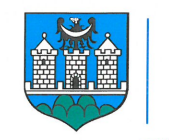 Gmina Ząbkowice Śląskie57-200 Ząbkowice śląskie ul. 1 Maja 15NIP: 887 16 35 243REGON 890718461 Gmina Ząbkowice Śląskie57-200 Ząbkowice śląskie ul. 1 Maja 15NIP: 887 16 35 243REGON 890718461 Adres strony internetowej prowadzonego postępowania: Postępowanie prowadzone jest w języku polskim w formie elektronicznej za pośrednictwem logintrade.pl pod adresem:https://zabkowiceslaskie.logintrade.net/rejestracja/ustawowe.htmlAdres strony internetowej prowadzonego postępowania: Postępowanie prowadzone jest w języku polskim w formie elektronicznej za pośrednictwem logintrade.pl pod adresem:https://zabkowiceslaskie.logintrade.net/rejestracja/ustawowe.htmlNr referencyjny nadany przez Zamawiającego:  ZP.271.5.2024 Załącznik nr 11 do SWZ OPIS PRZEDMIOTU ZAMÓWIENIA (OPZ)przedmiot zamówienia:usługa pn.:Usługa pełnienia funkcji Inżyniera Kontraktu dla Inwestycji:  Strefa inwestycyjna Europark Ząbkowice Śląskie Nr referencyjny nadany przez Zamawiającego:  ZP.271.5.2024 Załącznik nr 11 do SWZ OPIS PRZEDMIOTU ZAMÓWIENIA (OPZ)przedmiot zamówienia:usługa pn.:Usługa pełnienia funkcji Inżyniera Kontraktu dla Inwestycji:  Strefa inwestycyjna Europark Ząbkowice Śląskie Lp.Sieć tłocznaśrednicaMateriałsieć tłocznaSieć grawitacyjnaśrednicaMateriałsieć grawitacyjnaLp.mśrednicaMateriałsieć tłocznamśrednicaMateriałsieć grawitacyjna1.441,78DN200PE100 SDR17 PN 101.719,76DN315/400PVC SDR34 SN8 lite Lp.ŚrednicaMateriałSieć tłoczna Lp.ŚrednicaMateriałm1.DN315PE100 SDR17 PN105.909,69Lp.Opis odcinkówOpis głównego zakresu robót DROGI DOJAZDOWE TWORZĄCE SYSTEM KOMUNIKACJI STREFY PRZEMYSŁOWEJETAP IDROGI DOJAZDOWE TWORZĄCE SYSTEM KOMUNIKACJI STREFY PRZEMYSŁOWEJETAP IDROGI DOJAZDOWE TWORZĄCE SYSTEM KOMUNIKACJI STREFY PRZEMYSŁOWEJETAP I1Rozbudowa drogi krajowej nr 8 wraz z budową ronda A oraz rozbudowa drogi powiatowej nr 3161Drozbudowa drogi krajowej nr 8 (klasa techniczna GP, kategoria ruchu KR5, długość odcinka około 0,540 km)budową ronda A (rondo turbinowe czterowlotowe jajowe, średnica zewnętrzna przed transformacją 50,00 m)rozbudowa drogi powiatowej nr 3161D (klasa techniczna Z, kategoria ruchu KR3, długość odcinka około 0,140 km)2Budowa odcinka A-B (bez ronda A), budowa ronda B wraz z wylotem północnym, wschodnim i południowym (długości wylotów po min. 50 m od punktu centralnego ronda B)budowa odcinka A-B bez ronda A (klasa techniczna L, kategoria ruchu KR4, długość odcinka około 0,239 km)budowa ronda B (rondo jednopasowe, średnica zewnętrzna 45,00 m) wraz z budową wylotu północnego, wschodniego i południowego o długościach po min. 50 m od punktu centralnego ronda B (klasa techniczna L, kategoria ruchu KR4)3Budowa odcinka C-D (bez ronda C i bez ronda D)budowa odcinka C-D bez ronda C i bez ronda D (klasa techniczna L, kategoria ruchu KR4, długość odcinka około 0,425 km)4Rozbudowa drogi powiatowej nr 3070D wraz z budową ronda D oraz przebudowa/rozbudowa drogi gminnej w kierunku m. Jaworek (odcinek od ronda D do mostu)rozbudowa drogi powiatowej nr 3070D (klasa techniczna Z, kategoria ruchu KR3, długość odcinka około 0,320 km)budowa ronda D (rondo jednopasowe, średnica zewnętrzna 40,00 m)przebudowa/rozbudowa drogi gminnej w kierunku m. Jaworek, odcinek od ronda D do mostu (klasa techniczna L, kategoria ruchu KR3, długość odcinka około 0,068 km)